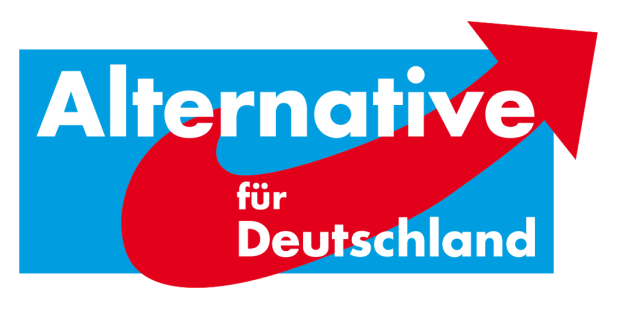 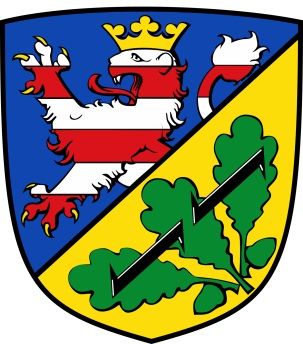 AfD-Fraktion Bad Karlshafen•Friedrich-Ebert-Str. 14•34385 Bad KarlshafenStadt Bad KarlshafenHafenplatz 834385 Bad Karlshafenz. Hd. dem Magistrat1. Schriftliche Anfrage der AfD-Fraktion Bad Karlshafen - OrdnungsamtSehr geehrte Damen und Herren,wir stellen die Anfrage ob es möglich ist, einen Außendienstmitarbeiter des Odnungsamtes, explizit zur Kontrolle der Parksituation, der Sauberkeit etc. in Bad Karlshafen einzustellen.Wenn dies nicht möglich sein sollte, bitten wir um detailierte Begründung anhand von Fakten und Zahlen. Wenn es möglich sein sollte, bitten wir um eine Aufstellung der voraussichtlich anfallenden jährlichen Kosten. Darüber hinaus möchten wir fragen ob es möglich ist, ersatzweise einen Ehrenamtler hierfür einzusetzen. Wir bittten auch hier um detaillierte Begründung der Antwort. Mit alternativen Grüßen Florian Kohlweg Vorstandssprecher KreistagsabgeordneterStellv. StadtverordnetenvorsteherAlternative für Deutschland Landkreis Kassel